South SudanSouth SudanSouth SudanJuly 2025July 2025July 2025July 2025SundayMondayTuesdayWednesdayThursdayFridaySaturday123456789101112Mother’s DayIndependence Day13141516171819202122232425262728293031Martyrs Day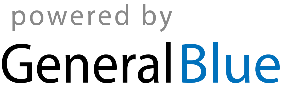 